Dobrý den,potvrzuji přijetí objednávky.

--S přátelským pozdravem,Iveta KopidolováZdeněk Jelínek Autobusová doprava Větrná 1802/4, 792 01 Bruntál +420 604 443 188 IČ: 731 41 224 autobusy.jelinek@seznam.cz www.autobusyjelinek.czDispečink: Kopidolová  774 400 026Obšilová  775 584 939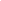 